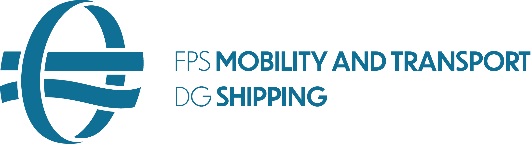 Certification of Seafarers Antwerp (STCW) Posthoflei 5,  B - 2600 Berchem tel. +32 (0)3 286 68 90 e-mail: stcw95@mobilit.fgov.be Section for administrationCertification of Seafarers Antwerp (STCW) Posthoflei 5,  B - 2600 Berchem tel. +32 (0)3 286 68 90 e-mail: stcw95@mobilit.fgov.be stamnummer koopvaardijCertification of Seafarers Antwerp (STCW) Posthoflei 5,  B - 2600 Berchem tel. +32 (0)3 286 68 90 e-mail: stcw95@mobilit.fgov.be Application for registration as seafarer /  Belgian seaman’s book Registration      First seaman’s book       Replacement seaman’s bookPersonal dataPersonal dataSurnameFirst name(s)Place and country of birth Date of birth (dd.mm.yyyy)NationalityHome address: Street, numberPostal code, city, countryE-mail addressSeafarers registration dataSeafarers registration dataSeafarers registration dataGender  male femaleHeight (cm)Eye colourHair colourDistinguishing marks (scars / tattoos)Attachments (copy or scan in PDF)Attachments (copy or scan in PDF)Attachments (copy or scan in PDF)Attachments (copy or scan in PDF) 1 photograph (JPEG or PNG) medical fitness declaration copy contract of employment for Belgian flag vessel international passport  certif. Basic Safety Training – VI/1 certif. Security Awareness – VI/6-1Signature(s) and authorisationSignature(s) and authorisationSignature seafarer: (in case below)Date of application: 12.10.2022Signature “designated person crewing” (in case below):Name / stamp company:F01-V12 EN-10.2022